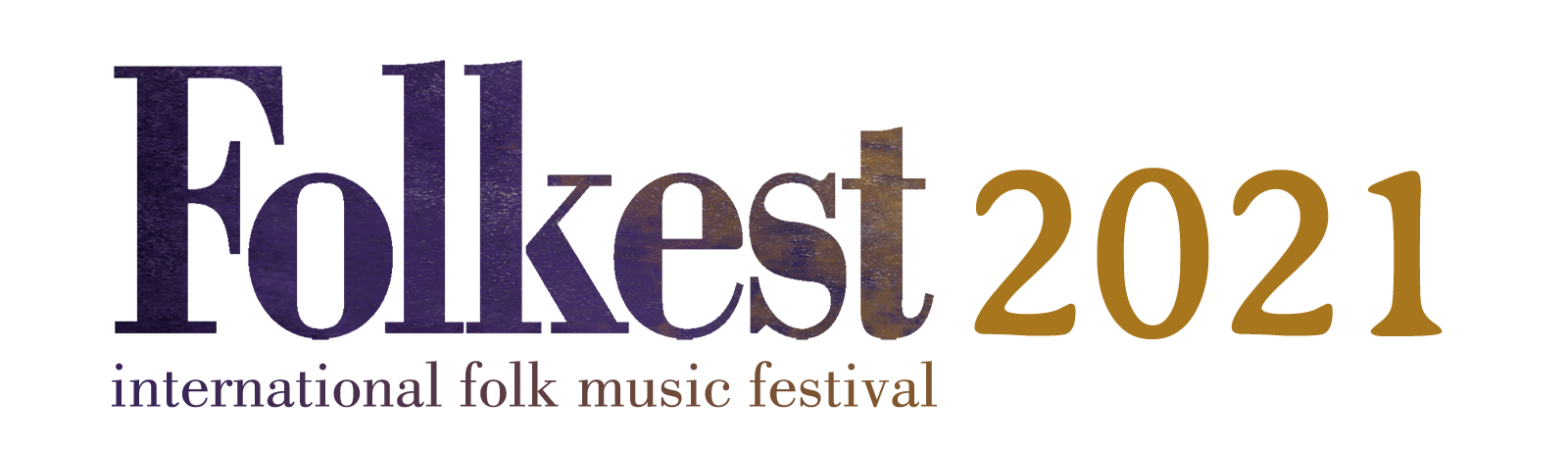 Data	Luogo	orario	luogo	titolo concerto	artisti	Giugnoven. 11	Pagnacco	20.15	parco Rizzani	Oggi ti lascio domani	Matteo Sgobino & Lune Troublanteven. 25	Ronchi dei Legionari	20.30	piazza della Concordia	A forza di essere vento	FDA EnsembleLugliogio. 15	Capodistria	21.00	Taverna piazza Carpaccio	Parole e musica	presentazione del disco Folkest a Capodistria 					e del volume Lungje, po’!								concerto della Robert Vatovec Big Band ven. 16	Capodistria	21.00	Taverna piazza Carpaccio	Krenimo	Avtomobilisab. 17	Capodistria	21.00	Taverna piazza Carpaccio	Le ali di un sogno	Le Ormegio. 29	Udine	21.15	Castello	Napoli 1534	Nuova Compagnia di Canto popolare				Tra moresche e villanelle	Agostodom. 1	Auronzo di Cadore	20.30	piazza Santa Giustina	Confessioni di un musicante	Silvio Trotta canta Branduardi 			in caso di maltempo Teatro Kursaalgio. 5	Maniago	20.30	Antica taverna palazzo d’Attimis Maniago	Mostri e Prodigi	Arconiché					Vincenzo Zitello ven. 6	Cassacco	20.30	parco d’Europa/ Auditorium Garzoni	L’amore mio non more	Il muro del canto			in caso di maltempo Auditorium Garzoni	Lusevera	20.30	area festeggiamenti	Il profumo del Valpolicella	Contrada Lorì	Stevenà (Caneva)	20.30	villa Frova	Corde mediterranee	Michele Ascolesesab. 7	Auronzo di Cadore	20.30	piazza Santa Giustina	Amore, morte e rock’n’roll	Ezio Guaitamacchi, Brunella Boschetti, 			in caso di maltempo Teatro Kursaal		Andrea Mirò, Cristiano Godano	Cercivento	20.30	Cjase da int	La magia delle corde	Ensemble Sangineto	Papariano (Fiumicello Villa Vicentina)	20.30	giardino delle scuole via Trieste	Le voci e le pelli	Mesudì			in caso di maltempo Sala Bison	Il soffio della libertà	Fabrizio Poggidom. 8	Pulfero	17.30	Camping Natisone – Area sportiva	Graniglia	Bevano Est		Toppo (Travesio)	20.30	villa Toppo-Wassermann	Ypsilon	Motus Laevus			In caso di maltempo Auditorium di Travesiolun. 9	Sauris	11.30/17.30	Lateis e Campeggio Trieinke	Musica tra la gente		Udine	20.45	piazza Venerio	Ressenàl	Franco Giordani e Bandmar. 10	Piano d’Arta (Arta Terme)	20.30	Chiesetta di San Nicolò degli Alzeri	Oggi ti lascio domani	Matteo Sgobino & Lune Troublante			in caso di maltempo Salone delle feste di Palazzo Savoia	Pinzano al Tagliamento	20.30	scuola primaria G. Carducci	Bella ci dormi	Alvise Nodale					Violoncelli itineranti ft. Ana Pilatmerc.11	Campoformido	20.30	parco ex-scuole elementari	Old Time Trio	Fiore, Massarutto, Martin	Romans d’Isonzo	20.30	piazza G. Candussi	Acoustic duo	Michele Pirona e Stefano Andreutti			In caso di maltempo Auditurium Mons. Galupin	Lonely Waterloo 	Birkin Treegio. 12	Artegna	20.30	collina di San Martino	Homo Musicus	Nema Problema			in caso di maltempo Teatro Lavaroni	Aurava (San Giorgio della Richinvelda)	20.30	ex-scuole piazza Orologio	Lonely Waterloo	Birkin Treeven. 13	Polcenigo	20.30	piazza Plebiscito	Pracina Stomp	Paolo Bonfanti e Martino Coppo			in caso di maltempo Teatro Comunalesab.14	Reana del Rojale	20.30	area festeggiamenti Centa	The female side of Celtic music	Green Clouds	Tramonti di Sopra	17.30	Area Sala Polifunzionale	Dall’aia, alla balera… al bal musette 	Roberto Lucanero Trio	lun. 16	Spilimbergo	20.00	In grava/Chiesetta dell’Ancona/ Palazzo di Sopra	Il Divino Cammino	Alessandro Anderloni e Mauro Palmasmerc. 18	Flaibano	20.30	piazza Monumento	Latin Kaleidoscope 	Surealistas	Gorizia	20.30	parco del Municipio	Le musiche verso oriente	Coro FVG e Aleksandar Sasha Karlic			in caso di maltempo Teatro Verdi		(entrata 8,00€)	Prato Carnico	20.30	piazzetta della fontana	Extreme Irish Music	Wooden Legs			in caso di maltempo Auditorium di Pieiragio.19	Aurisina (Duino Aurisina)	20.30	piazza del Municipio	Dalla Violina a Violeta	Giuditta Scorcelletti e Maurizio Geri	Solighetto (Pieve di Soligo)	21.00	villa Brandolini d’Adda	Hemingway tra le Lagune venete	Giovanni Giusto			in caso di maltempo Teatro Careni	e Cuba	Spilimbergo	19.30	locali di Spilimbergo	Musica tra la gente	ven. 20	Solighetto (Pieve di Soligo)	21.00	villa Brandolini d’Adda	Guitar Rendez-Vous	Palma Cosa		21.30	in caso di maltempo Teatro Careni	ADGPA Convention	Giuseppe Tropeano		22.00			Buck Curran			23.00			Schultz-Revelven. 20	Spilimbergo	20.30	Teatro Miotto	Premio Alberto Cesa	Ajde Zora					Djelem do mar - Fabia Salvucci e Sara Marini					Fragment										Mattanza					Miriam Foresti					Sara Marini - Torrendeadomo					Still Life (vincitori Premio A. Parodi 2020)					Musica Spiccia (vincitori Premio A. Cesa 2020)sab. 21	Spilimbergo	20.30	piazza Garibaldi	Guitar Rendez-Vous	Redaelli – Verona Duo (Italia)		21.15		ADGPA Convention	4Ways Road (Italia)		22.00			Martin Moro (Austria)		23.00			Schultz-Revel (Francia)		20.30	Torre Orientale		Ajde Zora					Djelem do mar - Fabia Salvucci e Sara Marini					Fragmentdom. 22	Spilimbergo	20.30	piazza Garibaldi	Guitar Rendez-Vous	Esibizione finalisti Concorso Banca Prealpi		21.15		ADGPA Convention	Marco Di Maggio Trio (Italia)		22.30			Massimo Luca (Italia)		20.30	Torre Orientale		Sara Marini					Miriam Foresti					Mattanzalun. 23	Spilimbergo	20.30	Teatro Miotto	Premio Alberto Cesa	Sara Marini - Torrendeadomo								Miriam Foresti					Mattanza					Fragment					Djelem do mar - Fabia Salvucci e Sara Marini					Ajde Zora					Kujacoustic				 					Enzo Avitabile (Premio Folkest alla carriera 2021)mar. 24	Udine	20.45	Loggia del Lionello	Improvvisa_Meditazione	Paolo Tofani & Strepitz Open Projectsab.28	Auronzo di Cadore	20.30	piazza Santa Giustina/ in caso di maltempo Teatro Kursaal	A forza di essere vento	FDA EnsembleSettembresab. 4	Pozzuolo del Friuli	20.30	villa Gradenigo Sabbatini	Ernani – Giuseppe Verdi	direttore: Tiziano Duca				in caso di maltempo Auditoriumdom. 5	Pozzuolo del Friuli	20.30	villa Gradenigo Sabbatini	Ernani – Giuseppe Verdi	direttore: Tiziano Duca				in caso di maltempo Auditoriummar. 7	Pozzuolo del Friuli	20.30	villa Gradenigo Sabbatini	Ernani – Giuseppe Verdi	direttore: Tiziano Duca)				in caso di maltempo Auditoriumdom. 12	Spilimbergo	17.30	Palazzo Tadea	La ghironda di Michéle	Silvio Orlandi ed Ernesto de Martino		